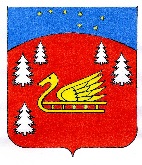 Администрация муниципального образования Красноозерное сельское поселениее муниципального образования Приозерский муниципальный район Ленинградской областиР А С П О Р Я Ж Е Н И Еот	06 мая 2020 года              №18-рО противопожарной безопасности в весенне-летний период 2020 года на территории МО Красноозерное сельское поселение           В соответствии с Федеральным законом № 69-ФЗ «О пожарной безопасности» от 21.12.1994 года, постановлением Правительства Российской Федерации от 30.06.2007 №417 об утверждении Правил пожарной безопасности в лесах РФ (в текущей редакции), постановлением правительства Российской Федерации от 25 апреля 2012 года № 390 «О противопожарном режиме» (в текущей редакции), постановлением Правительства Ленинградской области от 01 мая 2020 года №264 «Об установлении особого противопожарного режима на территории Ленинградской области» в целях обеспечения пожарной безопасности и соблюдения противопожарного режима в весенне-летний пожароопасный период 2020 года на территории муниципального образования Красноозерное сельское поселение муниципального образования Приозерский муниципальный район Ленинградской области:1. Рекомендует руководителям учреждений, организаций, иных юридических лиц независимо от их организационно-правовых форм и форм собственности, крестьянских (фермерских) хозяйств, общественных объединений, индивидуальным предпринимателям, должностным лицам, гражданам Российской Федерации, иностранным гражданам, владеющим, пользующимся и (или) распоряжающимся территорией, прилегающей к лесу, обеспечить ее очистку от сухой травянистой растительности, пожнивных остатков, валежника, порубочных остатков, мусора и других горючих материалов на полосе шириной не менее 10 метров от леса либо отделить лес противопожарной минерализованной полосой шириной не менее 0,5 метра или иным противопожарным барьером.2.  Рекомендует руководителям организаций сельскохозяйственного производства, главам крестьянско-фермерских хозяйств, индивидуальным предпринимателям и гражданам, осуществляющим сельскохозяйственную деятельность, независимо от форм собственности, а также организациям и гражданам, обладающим правом пользования лесным фондом:2.1. Не допускать сжигание стерни, сухой травы и разведение костров на полях, сельскохозяйственных угодьях, на землях лесного фонда;2.2. Установить строгий противопожарный режим при работе на полях и сельскохозяйственных угодьях, а также в лесном фонде; запретить применение открытого огня, исключить применение других возможных источников возгорания;2.3.  До 15.05.2020 года  произвести опашку полей и сельскохозяйственных угодий полосой шириной не менее 3 метров в местах их примыкания к населенным пунктам, на расстоянии не менее 50 метров от крайних строений в населенных пунктах;2.4.  До 15.05.2020 года произвести опашку полей и сельскохозяйственных угодий полосой шириной не менее 3 метров в местах их примыкания к лесным массивам, на расстоянии не менее 15 метров;2.5. Проведение отжигов сухой травы на полях и сельскохозяйственных угодьях производить только после согласования плана отжигов с отделом государственного пожарного надзора Приозерского района по письменному заявлению и при получении положительного ответа;2.6. План отжигов сухой травы должен быть утвержден руководителем организации (индивидуальным предпринимателем) и включать в себя:— график проведения отжигов с указанием даты, времени и мест проведения отжигов;— приказ о назначении лиц, ответственных за проведение отжигов;— схему сельхозугодия, на котором производится отжиг, с указанием прилегающих населенных пунктов, лесных массивов,  и расположением защитных минерализованных полос;— перечень сил и средств, обеспечивающих  безопасное проведение отжига;— при привлечении к проведению отжига пожарной и приспособленной для целей  пожаротушения техники сторонних организаций план должен быть заверен руководителем данной организации;2.7. При отжиге необходимо обеспечивать опашку места отжига не ближе 50 метров от зданий и сооружений, населенных пунктов, полосою шириной не менее 3 метров, дежурство во время отжига пожарной или приспособленной для целей пожаротушения техники организации, или  пожарной (приспособленной) техники на договорной основе (по соглашению), а также дежурство необходимого количества сил и средств для ликвидации горения.2.8. Строго соблюдать особый противопожарный режим, установленный постановлением Правительства Ленинградской области от 01 мая 2020 года №264 до принятия Правительством Ленинградской области соответствующего решения (Постановления) о его отмене.3. Рекомендует гражданам, постоянно и временно проживающим на территории муниципального образования Красноозерное сельское поселение, членам садоводческих товариществ, садоводческих некоммерческих товариществ, дачных некоммерческих партнерств:3.1. Обеспечить соблюдение противопожарного режима и не допускать применение открытого огня и других возможных источников возгорания вблизи полей, сельскохозяйственных угодий, мест размещения сухой травы, в лесных массивах, в том числе на индивидуальных участках в садоводствах, огородничествах и в населенных пунктах;3.2.  Не допускать сжигания в населенных пунктах и садоводческих объединениях сухой травы и мусора ближе 50 метров от зданий и построек, лесных массивов, а также без постоянного наблюдения. Места сжигания травы и мусора предварительно расчищать от мусора и сухой травы, а затем окапывать, у мест сжигания иметь не менее 2-х ведер (бочку) с водой, или огнетушителей, а также лопату;3.3. Иметь в наличии первичные средства пожаротушения и противопожарного инвентаря  в соответствии с нижеприведённым Перечнем первичных средств пожаротушения и противопожарного инвентаря для помещений и строений, принадлежащим гражданам, утверждённым Постановлением Правительства Ленинградской области от 12.12.2006 N 336 "Об обеспечении пожарной безопасности на территории Ленинградской области"<*> Устанавливаются в период проживания (в летнее время).Примечания:А. В жилых домах коридорного типа устанавливается не менее двух огнетушителей на этаж.Б. Огнетушители устанавливаются в зависимости от типа емкостью не менее пяти литров (килограммов).3.4. Строго соблюдать особый противопожарный режим, установленный постановлением Правительства Ленинградской области от 01 мая 2020 года №264 до принятия Правительством Ленинградской области соответствующего решения (Постановления) о его отмене.4. Рекомендует гражданам, имеющим земельные участки, выделенные в счёт земельных паёв:4.1. Обеспечить соблюдение противопожарного режима  на   территории земельного участка;4.2.  Не допускать сжигание сухой травы;4.3.  До 15.05.2020 года провести опашку земельного участка полосой шириной не менее 3 метров в местах примыкания к лесным массивам и примыканий к населённым пунктам, на расстоянии не менее 15 метров.4.4. Строго соблюдать особый противопожарный режим, установленный постановлением Правительства Ленинградской области от 01 мая 2020 года №264 до принятия Правительством Ленинградской области соответствующего решения (Постановления) о его отмене.5. Заместителю главы администрации МО Красноозерное сельское поселение:5.1. Организовать дежурство добровольной пожарной дружины и обеспечить ее первичными средствами пожаротушения;5.2. Силами  старост населенных пунктов обеспечить в населенных пунктах пропаганду о необходимости соблюдения противопожарного режима в весенне-летний пожароопасный период и доведение до населения, постоянно и временно находящегося на территории поселения, данного распоряжения;5.3. Обеспечить силами старост информирование администрации поселения, отдела государственного пожарного надзора Приозерского района, службу участкового инспектора Приозерского ОМВД, должностных лиц организаций о несанкционированных отжигах сухой травы, или поджогах, для принятия решения о возбуждении административного расследования;5.4. В каждом населенном пункте МО Красноозерное сельское поселение обеспечить свободный проезд к местам забора воды для пожаротушения;5.5. В случае повышения пожарной опасности своевременно информировать администрацию МО Красноозерное сельское поселение и вносить предложение о необходимости введения на территории поселения особого противопожарного режима в соответствии со статьей 30 федерального закона РФ № 69-ФЗ «О пожарной безопасности».6. Рекомендует отделу государственного пожарного надзора  Приозерского района, отделу ОМВД Приозерского района:6.1.Обеспечить контроль за выполнением требований постановления правительства Российской Федерации от 25 апреля 2012 года № 390 «О противопожарном режиме», Правил пожарной безопасности в лесах РФ и данного распоряжения должностными лицами организаций и гражданами, к нарушителям принимать меры в соответствии с Кодексом об административных правонарушениях от 30.12.2001 года № 195-ФЗ, статьями 20.4, 19.5, 8.32 и иные меры, предусмотренные законодательством, в зависимости от тяжести наступивших последствий.7. Распоряжение вступает в силу с момента опубликования.8. Опубликовать настоящее распоряжение в сетевом информационном издании «ЛЕНОБЛИНФОРМ» и разместить на официальном сайте поселения http://krasnoozernoe.ru.9. Контроль за выполнением данного распоряжения возложить на заместителя главы администрации МО Красноозерное  сельское поселение.Главы администрации                                                          			 А.Н. РадецкийИсп. Чупров М.С., тел 8(813-79)67-493 Разослано: дело-2; прокуратура-1; ОГПС-1; ОМВД-1; АО ПЗ «Красноозерное»-1; УК ЗАО «ТВЭЛОблСервис»-1. N 
п/пНаименование зданий  
и помещений      Защи-   
щаемая  
площадь Средства пожаротушения     
и противопожарного инвентаря  
(штук)             Средства пожаротушения     
и противопожарного инвентаря  
(штук)             Средства пожаротушения     
и противопожарного инвентаря  
(штук)             Средства пожаротушения     
и противопожарного инвентаря  
(штук)             N 
п/пНаименование зданий  
и помещений      Защи-   
щаемая  
площадь огне-
туши-
тель ящик   
с песком 
емкостью 
0,5 куб. мбочка 
с водой
и ведробагор,
топор 1  Жилые дома коттеджного
типа  для  постоянного
проживания            здание 1  -     1 <*> -   2  Дачи  и   иные   жилые
здания  для  сезонного
проживания            здание 1 <*>-     1 <*> -   3  Индивидуальные гаражи гараж  1  -     -   -   4  Сараи, бани,  хозяйст-
венные      постройки,
гаражные   кооперативы
и товарищества        группа 
построек-  1     1   1,1  